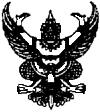 ประกาศสภาองค์การบริหารส่วนตำบลแวงน้อยเรื่อง  หลักเกณฑ์และวิธีการสำหรับให้ประชาชนเข้าฟังการประชุมสภาองค์การบริหารส่วนตำบลแวงน้อย...........................................		เพื่อเป็นการให้ประชาชนในตำบลแวงน้อย  ได้มีส่วนร่วมในการรับรู้ รับฟัง การปฏิบัติหน้าที่ของ   สภาองค์การบริหารส่วนตำบลแวงน้อย จึงอาศัยอำนาจตามความแห่งระเบียบกระทรวงมหาดไทย ว่าด้วยข้อบังคับการประชุมสภาท้องถิ่น พ.ศ. 2547 ข้อ 24 วรรค 3 ข้อ 117 วรรค 4 ออกหลักเกณฑ์ และวิธีการในการให้ประชาชนเข้ารับฟังการประชุมสภาองค์การบริหารส่วนตำบลแวงน้อย  ดังต่อไปนี้		ข้อ 1. ผู้เข้ารับการฟังการประชุมสภาองค์การบริหารส่วนตำบลแวงน้อย  จะต้องเป็นผู้มีภูมิลำเนา อยู่ในเขตองค์การบริหารส่วนตำบลแวงน้อย และมีอายุตั้งแต่ 15 ปี ขึ้นไป เว้นแต่เป็นการเข้ารับฟังในกรณีที่เป็นการศึกษาดูงานของสถานศึกษา หน่วยงานราชการ หรือองค์กรเอกชนอื่นๆ ผู้เข้ารับฟังการประชุมจะมีภูมิลำเนา      อยู่นอกเขตองค์การบริหารส่วนตำบลแวงน้อย และมีอายุต่ำกว่า 15 ปีก็ได้		ข้อ 2. ผู้ประสงค์จะเข้ารับฟังการประชุมสภาองค์การบริหารส่วนตำบลแวงน้อย จะต้องแจ้งความประสงค์ต่อประธานสภาองค์การบริหารสวนตำบลแวงน้อย อย่างน้อย 24 ชั่วโมง ก่อนมีการประชุมสภาองค์การบริหารส่วนตำบลแวงน้อย		ข้อ 3. ในการเข้ารับฟังการประชุมสภาองค์การบริหารส่วนตำบลแวงน้อย ผู้เข้ารับฟังต้องแต่งกาย   ให้สุภาพเรียบร้อย		ข้อ 4. ผู้เข้ารับฟังการประชุมสภาองค์การบริหารส่วนตำบลแวงน้อย จะต้องมีความสุภาพเรียบร้อย  ในการรับฟังการประชุมสภาองค์การบริหารส่วนตำบลแวงน้อย		ข้อ 5. ผู้เข้ารับฟังการประชุมสภาองค์การบริหารส่วนตำบลแวงน้อย ไม่มีสิทธิตั้งกระทู้ถามผู้บริหารองค์การบริหารส่วนตำบลแวงน้อย หรือสมาชิกสภาองค์การบริหารส่วนตำบลแวงน้อย ในที่ประชุมสภาองค์การบริหารส่วนตำบลแวงน้อย		ข้อ 6. ผู้เข้ารับฟังการประชุมสภาองค์การบริหารส่วนตำบลแวงน้อย สามารถแสดงความคิดเห็นเพื่อประกอบการพิจารณาในที่ประชุมสภาองค์การบริหารส่วนตำบลแวงน้อย		ข้อ 7. ผู้เข้ารับฟังการประชุมสภาองค์การบริหารสวนตำบลแวงน้อย ต้องยินดีปฏิบัติตามคำสั่งของประธานสภาองค์การบริหารส่วนตำบลแวงน้อย ในระหว่างที่อยู่ในห้องประชุมสภาองค์การบริหารส่วนตำบลแวงน้อย		ข้อ 8. ผู้เข้ารับฟังการประชุมสภาองค์การบริหารส่วนตำบลแวงน้อย จะนั่งฟังการประชม          สภาองค์การบริหารส่วนตำบลแวงน้อย ได้เฉพาะในที่นั่ง ที่ทางสภาองค์การบริหารส่วนตำบลแวงน้อยจัดไว้ให้เท่านั้น		จึงประกาศให้ทราบโดยทั่วกัน				ประกาศ ณ วันที่  15  เดือนมิถุนายน  พ.ศ. 2558กิตติศักดิ์   ศรีโยธา(นายกิตติศักดิ์  ศรีโยธา)ประธานสภาองค์การบริหารส่วนตำบลแวงน้อย